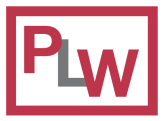 Privacy and Processing of Personal DataPlease retain this information for your records.Responsible Person – Data ControllerThe person responsible for all matters concerning the privacy and processing of any personal data, also known as the data controller, can be contacted as follows:Dr Huw Pritchard (Secretary)Cardiff School of Law & PoliticsMuseum AvenueCardiffCF10 3AXThey can be contacted on PritchardH3@cardiff.ac.uk or you can write to the above address.Your RightsUnder the General Data Protection Regulation, you have certain rights regarding your data. You have the right to ask us for a copy of any data we hold about you. You have a right to have any data that is incorrect, corrected. You have the right to object to the use of your data. You have the right to have your data provided to you to take elsewhere in a suitable format. You have the right to have your data deleted in certain circumstances. If you wish to exercise any of these rights, then please contact our data controller. You also have the right to lodge a complaint about the use of your data with the Information commissioner. Details for the information commissioner and making a complaint can be found on their website at www.ico.org.uk  Use of your dataWe will record the name and email address that you provide on the membership form. These details will be stored securely and not passed to any third party. We process this information on the basis of your membership being a contract between us. We will use this information to administer your membership and to send you information about events that you may wish to attend as part of your membership. We will also send you a reminder near the end of your membership period inviting you to renew. We will keep this information for 2 years after you cease to be a member of Public Law Wales, after which it will be securely deleted.Cais am aelodaeth ar gyfer 2021(yn ddilys tan 31 Rhagfyr 2021)(Dychwelwch y ffurflen hon, wedi’i chwblhau, at Ysgrifennydd y Gymdeithas, Huw Pritchard, (PritchardH3@cardiff.ac.uk)).Rwyf / Rydym yn dymuno bod yn aelod / aelodau o Gymdeithas Cyfraith Gyhoeddus a Hawliau Dynol Cymru am y flwyddyn 2021. Dosbarth aelodaeth (ticiwch yr un perthnasol):unigol (sector gyhoeddus/digyflog) (£15)    [   ] unigol (sector breifat) (£30)                          [   ]corfforaethol (sector gyhoeddus) (£150)       [   ]corfforaethol (sector breifat)  (£300)             [   ]myfyrwyr llawn amser (dim tâl aelodaeth)   [   ]Rwyf yn cadarnhau bod y tâl aelodaeth priodol (os oes un) wedi’i drosglwyddo i gyfrif y Gymdeithas, Banc Barclays, Caerdydd (20-18-15) cyfrif 80265985, gan roi fy enw / ein henw fel cyfeirnod.(Os ydych yn defnyddio bancio electronig, ystyriwch wneud y taliad yn un rheolaidd – ar y 1 Ionawr ym mhob blwyddyn – gan leihau gwaith gweinyddol?)Enw:  …………………………………………………
Cyfeiriad /au* e-bost:…………………………………………………*mae aelodaeth corfforaethol yn rhoi hawl i hyd at 10 aelod o’r corff mynychu cyfarfodydd y Gymdeithas. Ni chyfyngir ar ba aelodau sy’n medru gwneud hynny ond bydd unrhyw un y bydd eu cyfeiriadau e-bost wedi eu rhestri uchod yn derbyn rhybudd uniongyrchol am weithgareddau’r Gymdeithas.Application for membership for 2021(valid until 31 December 2021)(Return this form, completed, to the Secretary 
of the Association, Huw Pritchard, (PritchardH3@cardiff.ac.uk)).I / We wish to be a member / members of the Wales Public Law and Human Rights Association for the year 2021.Class of membership (tick the relevant one):individual (public sector/unwaged) (£15) [   ]individual (private sector) (£30)                [   ]corporate (public sector) (£150)                [   ]corporate (private sector) (£300)               [   ]full time student (no membership fee)      [    ]I confirm that the appropriate membership fee (if applicable) has been transferred to the Association’s account, Barclays Bank, Cardiff (20-18-15) account 80265985, giving my / our name as reference.(If you use electronic banking, consider making the payment a regular one – on 1 January each year – thereby reducing administrative work?)Name: …………………………………………………….
Email address / es*……………………………………………………*corporate membership allows up to 10 members of the body to attend the meetings of the Association. There is no restriction on which members may do so but anyone whose email addresses are listed above will receive direct notification of the Association’s activities.